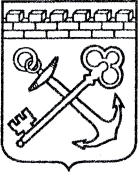 АДМИНИСТРАЦИЯ ЛЕНИНГРАДСКОЙ ОБЛАСТИКОМИТЕТ ПО КУЛЬТУРЕ И ТУРИЗМУ ЛЕНИНГРАДСКОЙ ОБЛАСТИПРИКАЗ«__  »________    2021  г.                                                №___________________                                                                    Санкт-ПетербургОб утверждении квалификационных требований, предъявляемыхк кандидатам на замещение вакантной должности руководителя государственного бюджетного учреждения культуры Ленинградской области  «Симфонический оркестр Ленинградской области», и о признании утратившим силу приказа комитета по культуре Ленинградской области от 24 марта 2020 года № 01-03/20-87   В соответствии с пунктом 4.2 раздела 4 Положения о комитете по культуре и туризму Ленинградской области, утвержденного постановлением  Правительства Ленинградской области от 14 декабря 2020 года № 817, приказываю:1. Утвердить квалификационные требования, предъявляемые  к  кандидатам на замещение вакантной должности руководителя подведомственного  комитету по культуре и туризму Ленинградской области государственного бюджетного учреждения культуры Ленинградской области «Симфонический оркестр Ленинградской области»: граждане Российской Федерации, имеющие высшее профессиональное образование (культуры и искусства, педагогическое, экономическое, юридическое, техническое), подтверждаемые дипломом  специалиста, магистра,  и стаж работы на руководящих должностях не менее трех лет. 2. Признать утратившим силу приказ комитета по культуре Ленинградской области от 24 марта 2020 года № 01-03/20-87 «Об утверждении квалификационных требований, предъявляемых к кандидатам на замещение вакантной должности директора государственного бюджетного учреждения культуры Ленинградской области "Симфонический оркестр Ленинградской области».3. Настоящий   приказ   вступает   в   силу   со   дня   его  официального опубликования.4. Контроль за исполнением настоящего приказа оставляю за собой. Председатель комитета                                                                Е.В. Чайковский